O gün eve bir misafir gelecekti ama kim olduğunu bilmiyordu, acaba sevdiği birisimi yoksa çok özlediği birisimi gelecekti. Akşam oldu ve kapı zili çaldı. Büyük bir heyecan vardı içinde ve “gelen inşallah…” demeden birde ne görsün, aman Alla’hım gelen…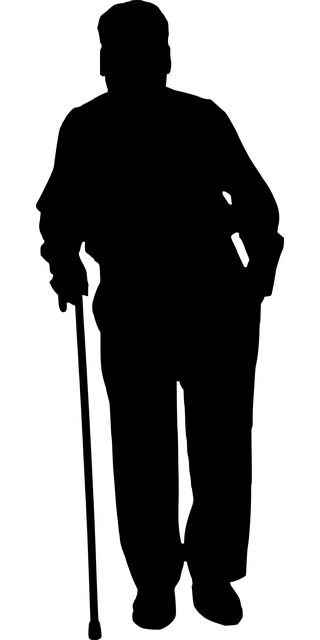 Kim gelmiş ola bilir?Kimin gelmesini istemiyordu?Kim gelseydi çok sevinirdi?